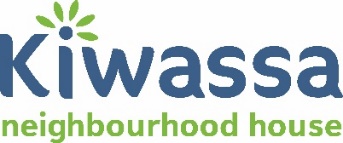 Community Income Tax Clinic – Admin Volunteer Opportunity Kiwassa Neighbourhood House is looking for admin volunteers to support our Community Income Tax Clinic Program during March – April 2019, in collaboration with Canada Revenue Agency (CRA). Kiwassa is looking for volunteers who have strong interpersonal and communication skills, and who are detail-oriented. Kiwassa offers great networking and learning opportunity for volunteers. Kiwassa will ensure volunteer recognition and provide reference letters and/or certificate of completion of the Tax Clinic to volunteers.  Experience and qualifications:Experience working with people from diverse backgrounds and familiarity with social service organizationsExcellent communication skillsTime management skills Ability to problem solve and work independentlyGood computer skillsPrevious experience on reception and customer service is an assetKnowledge of a second language will be an asset. Clear criminal record checkMain duties and responsibilities Greet participants, staff, volunteers and members of the general public in a helpful, professional, welcoming and friendly mannersSchedule Income Tax Clinic appointmentsRemind Income Tax Clinic participants and volunteers about their upcoming appointments though phone calls, text messages, and emails Support volunteers and participants with registration, sign-in and sign-out processAnswer a multi-line telephone in a pleasant and professional mannerTransfer calls to the appropriate person or take clear messages with relevant informationAssist staff, clients and volunteers in faxing, copying and some typing and data entryWork as part of the Front Desk team supporting in various roles as required Attend a volunteer orientation session Communicate with Kiwassa’ Volunteer Coordinator on ongoing basis during the Income Tax seasonHow to apply? If interested, please email Community and Volunteer Developer Vicky Li vickyl@kiwassa.ca your resume